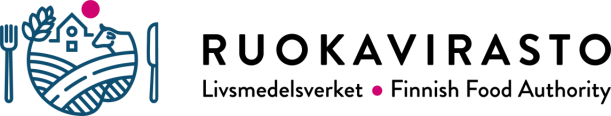 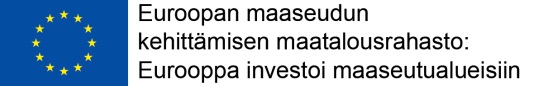 Maatilojen neuvonnan aihealueet ja neuvonnan saajan vahvistus neuvontatoimenpiteellePalauta lomake neuvontakorvauksen maksuhakemuksen liitteenä toimivaltaiselle elinkeino-, liikenne- ja ympäristökeskukselle. Jos neuvontatapahtuma on toteutettu ryhmäneuvontana, täytä lomake jokaisen neuvonnan saajan osalta erikseen.1. NEUVOJAA KOSKEVAT TIEDOT2. NEUVONNAN SAAJAA KOSKEVAT TIEDOTIlmoita neuvonnan saajan nimi ja maatilan tilatunnus. Jos neuvonnan saaja on yhdistys, ilmoita yhdistyksen 
Y-tunnus.3. NEUVONNAN VALMISTELUUN, NEUVONTAAN JA SUUNNITELMAN LAATIMISEEN KÄYTETTY AIKA3.1 Ilmoita neuvonnan valmisteluaika (Täytä vain, jos neuvonnan tuloksena ei ole valmistunut suunnitelmaa.): 3.2 Ilmoita neuvontaan käytetty aika sekä neuvonnan valmisteluun ja suunnitelman laatimiseen käytetty aika (vain suunnitelmat). Neuvontatapahtumaan käytetyn ajan on vastattava neuvontakorvauksen maksuhakemuksella ilmoitettavaa neuvontakäynnin kokonaiskustannusta 63 euron tuntiveloituksella laskettuna. Matka-ajasta ei voi saada korvausta, joten sitä ei ilmoiteta tällä lomakkeella. * Maatilalla, maastossa, neuvottavan tai neuvojan tiloissa tai sähköisesti etäyhteyden avulla annettuun neuvontaan käytetty aika4. NEUVONNAN MATKAKUSTANNUKSET Neuvontatapahtumasta ei ole aiheutunut neuvojalle matkakustannuksia.Ilmoita matka, jos neuvonta on tapahtunut muualla kuin neuvojan toimipisteessä.Täytä seuraavat tiedot matkasta tilakäynnin jälkeen.5. NEUVOTUT AIHEALUEET 6. ALLEKIRJOITUKSET, VAKUUTUKSET JA TIETOSUOJA (Vakuutan tällä lomakkeella antamani tiedot oikeiksi)Neuvontaorganisaation nimiY-tunnusNeuvojan nimiHankenumeroNeuvonnan saajan nimi (viljelijä / yhdistyksen vastuullinen toimija)Tilatunnus / Y-tunnusNeuvonnan valmisteluaikaNeuvonnan valmisteluaikapvm.                  käytetty aika (hh:mm):      :     Neuvonta: päivämäärät ja käytetty aika (hh:mm):    pvm.                 Neuvontaan käytetty aika*    :     pvm.                 Neuvontaan käytetty aika*    :    pvm.                 Neuvontaan käytetty aika*    :    pvm.                 Neuvontaan käytetty aika*    :    pvm.                 Neuvontaan käytetty aika*    :    Neuvonnan valmistelu ja suunnitelman laatiminen. Täytä, jos neuvonnan lopputuloksena on valmistunut terveydenhuolto-, 
energia-, ympäristö- tai maatilan nykyaikaistamis- ja kilpailukykysuunnitelmissa. Aika: (hh:mm). Neuvonnan valmisteluun ja suunnitelman laatimiseen käytetty työaika      :      Neuvonnan valmistelusta ja suunnitelman laatimisesta voidaan maksaa korvausta enintään neuvontaa vastaavalta ajalta. Laskutettava matka (km):KulkuneuvoLähtöpaikan osoiteNeuvontapaikan osoiteLisätiedot laskutettavasta matkasta esim., jos tehty päivän aikana neuvontaa muualla (reitti ja osoitteet)Lisätiedot laskutettavasta matkasta esim., jos tehty päivän aikana neuvontaa muualla (reitti ja osoitteet)Neuvontaosio Merkitse ensisijainen neuvonnan aihealue numerolla 1. Rastita muut neuvotut aihealueet. Huom! Innovaationeuvontaa ei saa merkitä ensisijaiseksi neuvonnaksi.Merkitse ensisijainen neuvonnan aihealue numerolla 1. Rastita muut neuvotut aihealueet. Huom! Innovaationeuvontaa ei saa merkitä ensisijaiseksi neuvonnaksi.ENERGIAinnovaationeuvonta, merkitään vain toissijaiseksi ENERGIAENERGIASUUNNITELMAENERGIAmuu energianeuvonta, energiatehokkuusENERGIAmuu energianeuvonta, uusiutuva energiaKASVINSUOJELU JA KASVINTUOTANTOTILOJEN ELINTARVIKE- JA REHUHYGIENIAinnovaationeuvonta, merkitään vain toissijaiseksiKASVINSUOJELU JA KASVINTUOTANTOTILOJEN ELINTARVIKE- JA REHUHYGIENIAintegroitu torjuntaKASVINSUOJELU JA KASVINTUOTANTOTILOJEN ELINTARVIKE- JA REHUHYGIENIAkasvinsuojelu täydentävien ehtojen ylittävin osinKASVINSUOJELU JA KASVINTUOTANTOTILOJEN ELINTARVIKE- JA REHUHYGIENIAkasvinsuojelu (täydentävät ehdot)KASVINSUOJELU JA KASVINTUOTANTOTILOJEN ELINTARVIKE- JA REHUHYGIENIAkasvintuotantotilojen elintarvike- ja rehuhygienia (täydentävät ehdot)LUONNONMUKAINEN TUOTANTO, kasvintuotantoinnovaationeuvonta, merkitään vain toissijaiseksiLUONNONMUKAINEN TUOTANTO, kasvintuotantoluonnonmukaisen tuotannon ehdotLUONNONMUKAINEN TUOTANTO, tuotantoeläimetinnovaationeuvonta, merkitään vain toissijaiseksiLUONNONMUKAINEN TUOTANTO, tuotantoeläimetluonnonmukaisen tuotannon ehdotMAATILAN NYKYAIKAISTAMINEN JA KILPAILUKYVYN PARANTAMINENinnovaationeuvonta, merkitään vain toissijaiseksiMAATILAN NYKYAIKAISTAMINEN JA KILPAILUKYVYN PARANTAMINENkilpailukyvyn parantaminenMAATILAN NYKYAIKAISTAMINEN JA KILPAILUKYVYN PARANTAMINENmaatilan investointiMAATILAN NYKYAIKAISTAMINEN JA KILPAILUKYVYN PARANTAMINENsukupolvenvaihdosMAATILAN NYKYAIKAISTAMINEN JA KILPAILUKYVYN PARANTAMINENSUUNNITELMA MAATILAN NYKYAIKAISTAMISESTA JA KILPAILUKYVYN PARANTAMISESTATUOTANTOELÄIMETammoniakkipäästöjen vähentäminen ruokinnan avullaTUOTANTOELÄIMETeläintaudit, vain TSE-taudit sekä tuonti- ja vientiasiat (täydentävät ehdot)TUOTANTOELÄIMETeläinten hyvinvointi täydentävien ehtojen ylittävin osinTUOTANTOELÄIMETeläinten hyvinvointi (täydentävät ehdot)TUOTANTOELÄIMETeläinten hyvinvointikorvausTUOTANTOELÄIMETELÄINTEN HYVINVOINTISUUNNITELMATUOTANTOELÄIMETeläinten tunnistus ja rekisteröinti (täydentävät ehdot)TUOTANTOELÄIMETeläintuotantotilojen elintarvikehygienia ml. kielletyt aineet ja jäämät (täydentävät ehdot)TUOTANTOELÄIMETinnovaationeuvonta, merkitään vain toissijaiseksiTUOTANTOELÄIMETrehujen sekoitus ja eläinten ruokinta, rehuhygienia (täydentävät ehdot)TUOTANTOELÄIMET, 
terveydenhuoltosuunnitelmatinnovaationeuvonta, merkitään vain toissijaiseksiTUOTANTOELÄIMET, 
terveydenhuoltosuunnitelmatELÄINTEN HYVINVOINTISUUNNITELMATUOTANTOELÄIMET, 
terveydenhuoltosuunnitelmatELÄINTEN TERVEYDENHUOLTOSUUNNITELMAYMPÄRISTÖbiologinen monimuotoisuus täydentävien ehtojen ylittävin osinYMPÄRISTÖbiologinen monimuotoisuus (täydentävät ehdot)YMPÄRISTÖilmastonmuutokseen sopeutuminenYMPÄRISTÖilmastonmuutoksen hillitseminen (hiilen sitominen)YMPÄRISTÖilmastonmuutoksen hillitseminen (kasvihuonekaasupäästöjen vähentäminen)YMPÄRISTÖinnovaationeuvonta, merkitään vain toissijaiseksiYMPÄRISTÖkiertotalousYMPÄRISTÖmaaperä ja hiilivarasto (täydentävät ehdot)YMPÄRISTÖmaatalousmaan säilyttäminenYMPÄRISTÖmaisema (täydentävät ehdot)YMPÄRISTÖravinnetaselaskelmatYMPÄRISTÖvesien ja maaperän suojelu täydentävien ehtojen ylittävin osinYMPÄRISTÖvesiensuojelu (täydentävät ehdot)YMPÄRISTÖviherryttämistuen vaatimuksetYMPÄRISTÖympäristökorvauksen ehdot; ympäristökorvauksen toimenpiteiden muuttaminenYMPÄRISTÖYMPÄRISTÖSUUNNITELMA Neuvoja ei ole osallisena maatilalla eikä muutenkaan esteellinen antamaan neuvontaa tälle maatilalle. Neuvontaan ei ole saatu muuta julkista rahoitusta. Neuvonta ei ole kohdistunut maatalouden liiketoimintasuunnitelmaan.Tiedot tallennetaan Hyrrä-tietojärjestelmään. Tietoja käytetään neuvontakorvaushakemusten käsittelyyn. Niitä luovutetaan ulkopuolisille vain, jos laissa säädetyt edellytykset tietojen luovuttamiselle ovat olemassa. Tietoja voidaan luovuttaa esim. viranomaistehtävien hoitamista ja tieteellistä tutkimusta varten. Lisätietoja henkilötietojen käsittelystä saat Internetistä osoitteesta https://www.ruokavirasto.fi/tietoa-meista/asiointi/tietosuoja/ Neuvoja ei ole osallisena maatilalla eikä muutenkaan esteellinen antamaan neuvontaa tälle maatilalle. Neuvontaan ei ole saatu muuta julkista rahoitusta. Neuvonta ei ole kohdistunut maatalouden liiketoimintasuunnitelmaan.Tiedot tallennetaan Hyrrä-tietojärjestelmään. Tietoja käytetään neuvontakorvaushakemusten käsittelyyn. Niitä luovutetaan ulkopuolisille vain, jos laissa säädetyt edellytykset tietojen luovuttamiselle ovat olemassa. Tietoja voidaan luovuttaa esim. viranomaistehtävien hoitamista ja tieteellistä tutkimusta varten. Lisätietoja henkilötietojen käsittelystä saat Internetistä osoitteesta https://www.ruokavirasto.fi/tietoa-meista/asiointi/tietosuoja/Päivämäärä ja viljelijän/yhdistyksen vastuullisen toimijan allekirjoitus ja nimen selvennysPäivämäärä ja neuvojan allekirjoitus